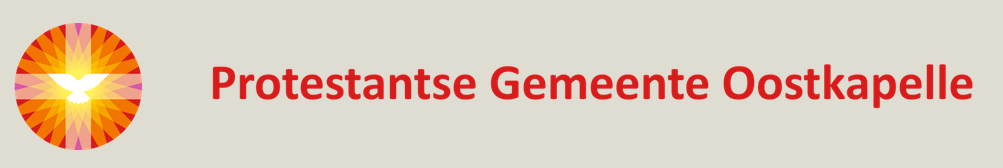 Orde van dienst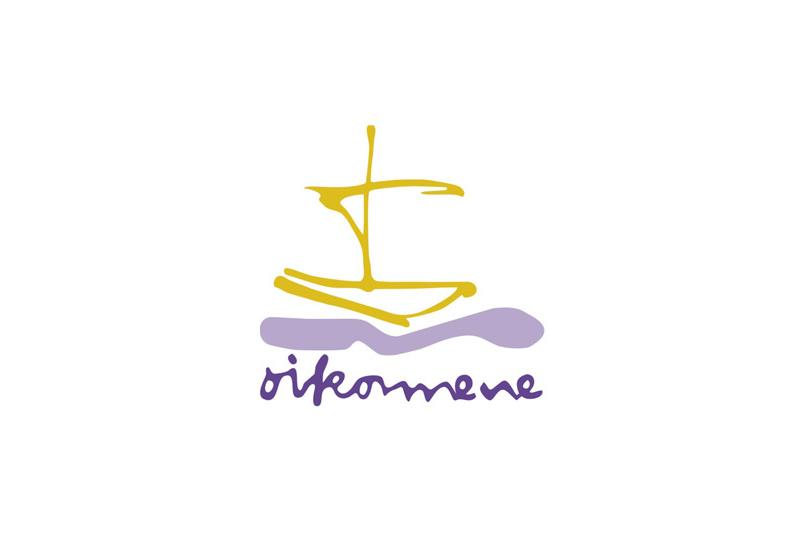 voor het samen vieren in Oostkapelle op de Zondag in de Week van gebed voor eenheid van christenen – een initiatief van christenen uit verschillende gemeentes – samen in de Werkgroep Eenheid te Oostkapelle. Zondag 22 januari 2023 in de Zionskerk.Voorgangers: ds. Ph.A. Beukenhorst en A. Boone.  Muzikale medewerking: Frank Dekker met band – Cocky Klaver op het orgel.Alle lied- en andere teksten worden gebeamd.OPENING-Orgelmuziek: ‘Zie toch hoe goed, hoe lieflijk is ’t dat… als broeders samenwonen’-Lied zingen met orgel:  Liedboek Psalm 67: 1, 2 en 3 – ‘God zij ons gunstig’-Tijdens het lied komen de voorgangers en medewerkers binnen-Welkom, mededelingen, inleiding, gebed-Lied zingen met band:  Opwekking 733: 1, 2 en 3 – ‘Tienduizend redenen’AANDACHT VOOR DE KINDEREN-Kinderen vertellen over gisteren-Lied zingen met band:  ‘Er is altijd plaats voor jou’ (Marcel & Lydia Zimmer)-Kinderen gaan naar hun eigen ruimte met Anneke de Visser en Marijke de KamUITNODIGING TOT SCHULDBELIJDENIS EN VERGEVING-Wisselspraak op basis van Jesaja 1, vers 12 t/m 18 – wisselspraak wordt gebeamd-Lied zingen met orgel:  Liedboek 1008: 1, 2 en 3 – ‘Rechter in het licht verheven’GODS WOORD EN ONS ANTWOORD-Bijbellezingen door Els Boon:  Matteüs 25, 31 t/m 40  en  Efeziërs 2, 13 t/m 22-Lied zingen met band:  Opwekking 281 – 2x na elkaar – -Korte overdenking door de heer Abco Boone-Meditatieve muziek, orgel en band: ‘This little light of mine, I'm gonne let it schine’-Stenen en verhalen: 3 mensen vertellen en geven een getuigenis over hun christen- zijn – als een levende steen op basis van de hoeksteen: Jezus Christus-Lied zingen met orgel:  Liedboek 1005: 1 (nà eerste getuigenis 1), 2+3 (nà tweede getuigenis) en 4+5 (nà derde getuigenis)-Kinderen komen terug en vertellen wat ze hebben gedaan-Lied zingen met band:  ‘We hebben allemaal wat’  (Elly & Rikkert)GEBED EN ZEGEN-In memoriam Mieke de Kam-Willeboordse (1944-2023)-Voorbeden – Stil gebed – Onze Vader-Slotwoorden -Zending en zegen – beantwoord met gezongen gebed om zegen-Lied zingen met orgel én band:  Opwekking 710 – ‘Gebed om zegen’-Collecten in mandjes bij de uitgang: 1ste organisatie gebedsweek; 2de Orionis-Welkom bij koffie en thee en sap in de zijruimte